О чем говорит рисунок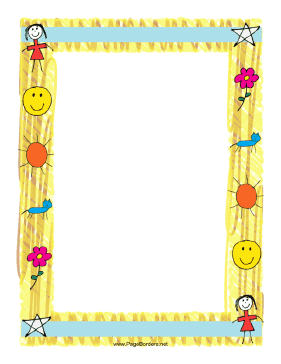 Вашего ребенка.Размер и расположение рисунка на листе. Неуверенные в себе дети располагают рисунок не на всем листе, а лишь на его какой-то части. Часто стирают детали, сомневаются в правильности своего изображения, линию земли (пола рисуют высоко от нижней границы листа)Фигуры людей. Дети часто изображают отцов сильными и крепкими, что ассоциируется у них с материальной основой и властью в семье. Если папа слишком крупно изображен по сравнению с мамой, то это значит, что, возможно, роль матери в семье принижается, и существуют проблемы в родительских взаимоотношениях. Идеально, если папа и мама изображены в одном стиле и пропорции из фигур сохранены.Выбор цвета. Цвет передает эмоциональное состояние ребенка. Если ребенок использует яркие цвета, цвета радуги, значит, у него хорошее настроение. Если же ребенок выполнил рисунок в мрачных тусклых цветах - это говорит о плохом настроении или сниженном эмоциональном состоянии.Ребенок рисует себя. Если ребёнок нарисовал себя в уголке листа, отдельно или спиной ко всем, то это значит, что он чувствует себя одиноко, страдает от дефицита внимания и любви. Еще тревожнее, если ребенок вовсе не нарисовал себя. Но бывает, что ребёнок нарисовал только себя. Этот ребенок - маленький эгоист, привыкший быть объектом общей заботы. Конечно, смысл порой иной, ребенок по замыслу рисунка мог "куда-то спрятаться", это также говорит о непростых отношениях в семье. Анализ рисунка должен вестись параллельно с рассказом ребенка о рисунке.Размеры фигур на рисунке. По их расположению можно судит о том, ка ребенок относится к тем или иным членам семьи. Самый значимый человек в семье для ребёнка будет изображен самым высоким и крупным. Самый маленький и неяркий - наоборот. Люди, которые изображены рядом с ребенком, являются для него самыми значимыми.Выражение лиц. Рассмотрите лица фигур, пусть ребёнок вам расскажет, кто в каком настроении изображен: грустном или веселом, или может быть задумчивым, ребёнок вам расскажет, почему с его точки зрения у фигур такое настроение, какие у них мысли и мечты. Это даст вам очень богатый материал для размышленияОтдельные части тела. Голова - разум интеллект и контроль. Если ребенок особенно тщательно прорисовывает голову, то это может означать, что в семье больше внимания уделяется разуму, чем душе. Уши отвечают за способность слушать и слышать собеседников, а также воспринимать критику и чужое мнение. Рот - способность отстаивать свои интересы и права. Тело человека показывает чувства, эмоциональное состояние. Четко прорисованное тело говорит о душевном, физическом и эмоциональном здоровье ребенка. Руки показывают на способность устанавливать контакт с близкими людьми. Ноги показывают способность передвижения ребёнка в мире, способность воспринимать новое.Если, изучив рисунок ребенка, вы узнали что-то, вызвавшее у вас тревогу или опасения - не переживайте, все может быть совсем не так. Возможно, ребёнок изобразил свое сиюминутное настроение. На рисунок могут повлиять ссоры с близкими людьми, или то, что накануне он увидел страшный эпизод по телевизору и находится под его впечатлением. Все замеченное надо обсудить с ребенком, чтобы развеять негативные мысли и через какое-то время вновь провести диагностику. А вот если результат в целом повторился, это уже о чем-то говорит и тогда Вам лучше обратиться за консультацией к психологу. Рисуйте и, воспользовавшись знаниями о тайнах детского рисунка, познавайте мир своего малыша!